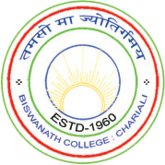 BISWANATH COLLEGEAcademic Calendar for the Academic Session 2020 - 21 & 2021 - 22for all Undergraduate (UG) & Postgraduate (PG) Courses(In accordance with the academic calendar provided by Gauhati University Vide GU Notification GU/Acad/2020/6607 dated 21-Dec-2020)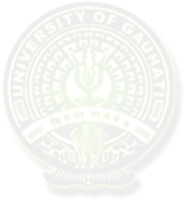 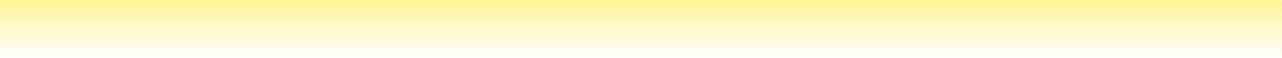 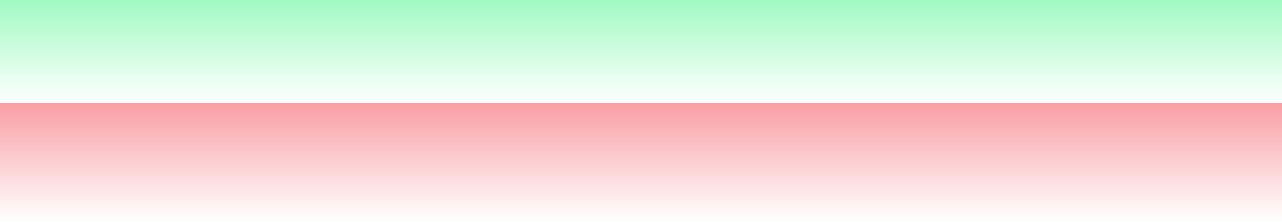 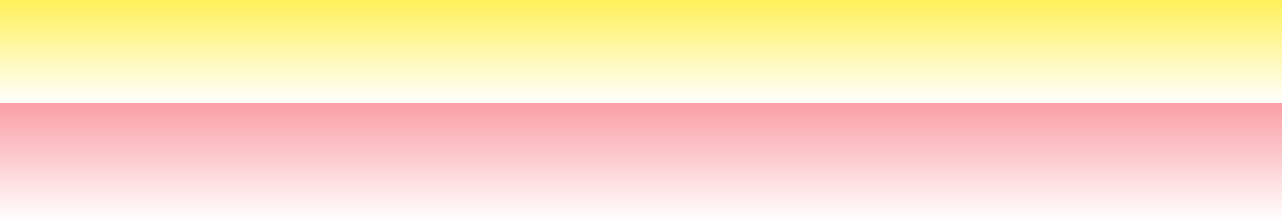 ** In view of the current pandemic situation, to adjust the academic sessions some changes may be needed depending on the situation which will be notified in due course of time.Date(s)Event / Activity / Target21-Sep-2020Commencement of UG (Undergraduate) 1st, 3rd, 5th Semester (Online & Oﬄine) classes01-Nov-2020Commencement of PG (Postgraduate) 3rd Semester classes24-Dec-2020Admission to the PG 1st Semester to be completed by this date26-Dec-2020Commencement of PG 1st Semester classes10 — 17-Jan-2021(8 days)Winter Break1 – 6 Feb - 2021Sessional Examinations to be Conducted15-Mar-2021Commencement of UG 1st, 3rd, and 5th Semester and PG 3rd Semester examinations01-Apr-2021Commencement of PG 1st Semester examinations19-Apr-2021Commencement of UG 2nd, 4th, and 6th Semester and PG 2nd and 4th Semester classes10 — 31-Jul-2021(22 days)Summer Break05-Aug-2021Commencement of UG 2nd, 4th and 6th Semester and PG 2nd and 4th Semester examinations06-Sep-2021Commencement of UG 3rd, 5th and PG 3rd Semester classes07-Sep-2021College Foundation Day01-Oct-2021Commencement of PG 1st Semester classesAfter the admission processCommencement of UG 1st Semester classes